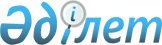 "Астана қаласының Коммуналдық мүлік және мемлекеттік сатып алу басқармасы" мемлекеттік мекемесі туралы ережені бекіту туралы" Астана қаласы әкімдігінің 2015 жылғы 9 қыркүйектегі № 10-1568 қаулысына толықтырулар енгізу туралы
					
			Күшін жойған
			
			
		
					Астана қаласы әкімдігінің 2015 жылғы 21 қазандағы № 10-1869 қаулысы. Астана қаласының Әділет департаментінде 2015 жылы 11 қарашада № 965 болып тіркелді. Күші жойылды - Астана қаласы әкімдігінің 2018 жылғы 28 ақпандағы № 06-400 қаулысымен
      Ескерту. Күші жойылды - Астана қаласы әкімдігінің 28.02.2018 № 06-400 (алғашқы ресми жарияланған күнінен кейін қолданысқа енгізіледі) қаулысымен.
      2003 жылғы 20 маусымдағы Қазақстан Республикасы Жер кодексінің 48-бабына, "Нормативтiк құқықтық актiлер туралы" 1998 жылғы 24 наурыздағы Қазақстан Республикасы Заңының 21-бабына, "Жер учаскесiн немесе жер учаскесiн жалдау құқығын сату жөнiндегi сауда-саттықты (конкурстарды, аукциондарды), оның ішінде электрондық түрде, ұйымдастыру мен өткiзу қағидаларын бекiту туралы" 2015 жылғы 31 наурыздағы Қазақстан Республикасы Ұлттық экономика министрінің № 290 бұйрығына сәйкес, Астана қаласының әкімдігі ҚАУЛЫ ЕТЕДІ:
      1. "Астана қаласының Коммуналдық мүлік және мемлекеттік сатып алу басқармасы" мемлекеттік мекемесі туралы ережені бекіту туралы" Астана қаласы әкімдігінің 2015 жылғы 9 қыркүйектегі № 10-1568 қаулысына (нормативтік құқықтық актілерді мемлекеттік тіркеу Тізілімінде 2015 жылғы 1 қазанда № 947 болып тіркелген, 2015 жылғы 6 қазандағы № 111 (3316) "Астана ақшамы", 2015 жылғы 6 қазандағы № 111 (3334) "Вечерняя Астана" газеттерінде жарияланған) мынадай толықтырулар енгізілсін:
      жоғарыда көрсетілген қаулымен бекітілген "Астана қаласының Коммуналдық мүлік және мемлекеттік сатып алу басқармасы" мемлекеттік мекемесі туралы ереженің 2-бөлімінде:
      13-тармақ мынадай мазмұндағы 8) тармақшамен толықтырылсын:
      "8) жер учаскесiн немесе жер учаскесiн жалдау құқығын сату жөнiндегi аукциондарды өткізу";
      14-тармақ мынадай мазмұндағы 18) тармақшамен толықтырылсын:
      "18) жер учаскесiн немесе жер учаскесiн жалдау құқығын сату жөнiндегi аукциондарды өткізу".
      2. "Астана қаласының Коммуналдық мүлік және мемлекеттік сатып алу басқармасы" мемлекеттік мекемесі басшысының міндетін атқарушы Якупов Данияр Абайұлына осы қаулыны, әділет органдарында мемлекеттік тіркелгеннен кейін ресми және мерзімді баспа басылымдарында, сондай-ақ Қазақстан Республикасының Үкіметі айқындаған интернет-ресурста және қала әкімдігінің интернет-ресурсында жариялау жүктелсін.
      3. Осы қаулының орындалуын бақылау Астана қаласы әкімінің орынбасары А.И. Лукинге жүктелсін.
      4. Осы қаулы әділет органдарында мемлекеттік тіркелген күннен бастап күшіне енеді және алғашқы ресми жарияланған күнінен кейін күнтізбелік он күн өткен соң қолданысқа енгізіледі.
					© 2012. Қазақстан Республикасы Әділет министрлігінің «Қазақстан Республикасының Заңнама және құқықтық ақпарат институты» ШЖҚ РМК
				
Астана қаласының әкімі
Ә. Жақсыбеков